一、同一条合同记录在本届参会合同[公司]与我的参会合同[公司]中的报到通知书显示的内容应该是一样的；称为公司报到通知书，也与邮件发送的和前台下载的相同，所以只要存在一个地方，去调取即可PV合同：查看报到通知书现在调取的是2020储能与氢能的版本，需改成光伏的；发送报到通知书的按钮提示“发送错误，收件人Receiver未提供”；如果有主业务员和其他业务员的情况下，报到通知书需要抄送所有客户经理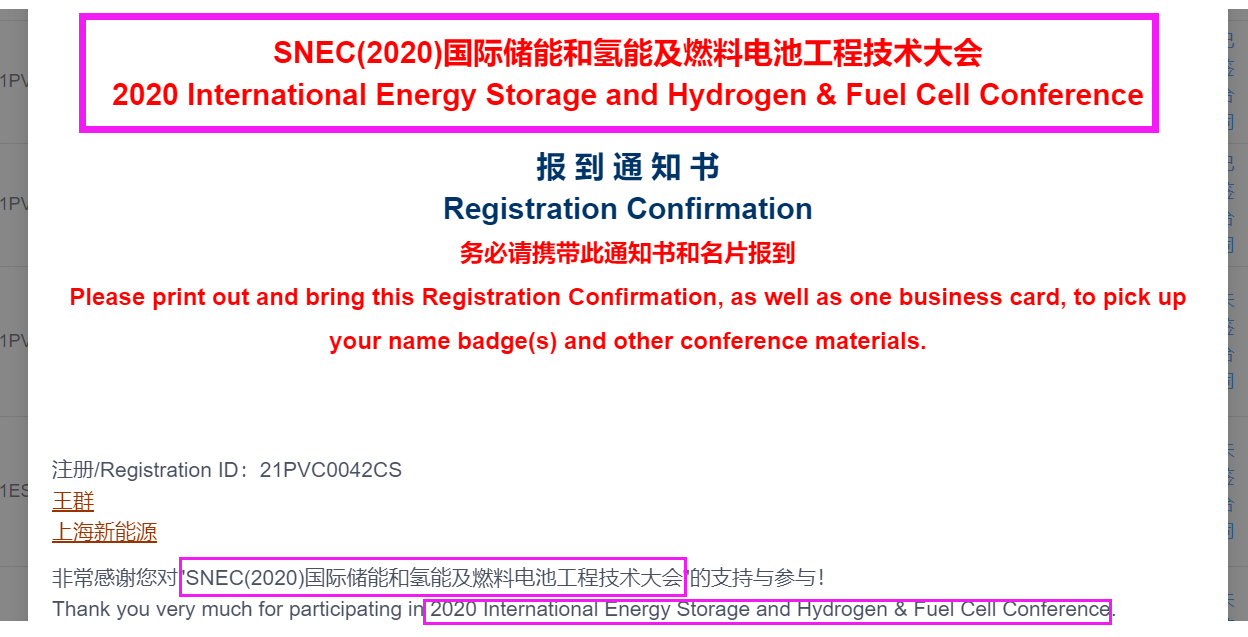 会议名称：或者这里会议名称全部改成动态调取主会名称，如果影响速度就算了SNEC第十五届(2021)国际太阳能光伏与智慧能源(上海)大会SNEC 15th (2021) International Photovoltaic Power Generation and Smart Energy ConferenceLogo：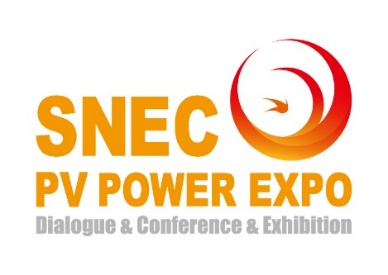 蓝色底色为修改部分报到时间、地点 / On-site Registration: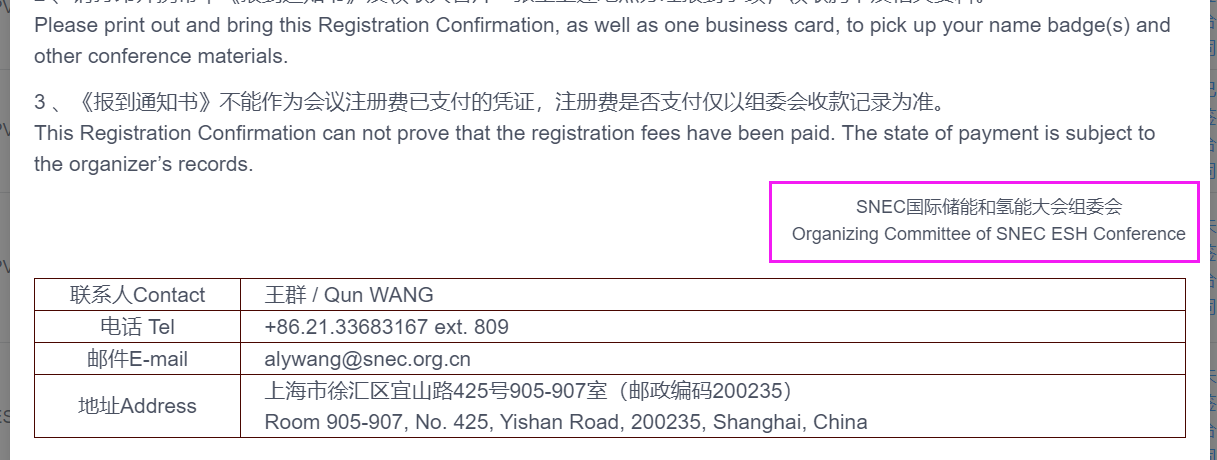 改成：SNEC组委会SNEC Organizing CommitteeES合同：；发送报到通知书的按钮提示“发送错误，收件人Receiver未提供”；如果有主业务员和其他业务员的情况下，报到通知书需要抄送所有客户经理会议名称：SNEC第六届(2021)国际储能(上海)技术大会SNEC 6th (2021) International Energy Storage Technology ConferenceLogo：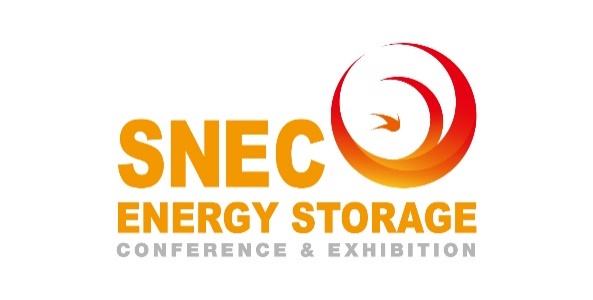 报到时间、地点 / On-site Registration:改成：SNEC组委会SNEC Organizing CommitteeHFC合同：发送报到通知书的按钮提示“发送错误，收件人Receiver未提供”；如果有主业务员和其他业务员的情况下，报到通知书需要抄送所有客户经理会议名称：SNEC第三届(2021)国际氢能与燃料电池(上海)技术大会SNEC 3rd (2021) International Hydrogen and Fuel Cell Technology ConferenceLogo：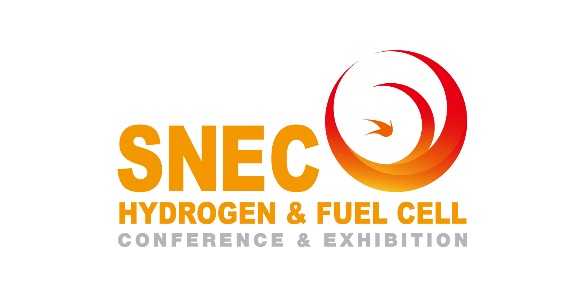 报到时间、地点 / On-site Registration:改成：SNEC组委会SNEC Organizing Committee公司报到通知书“请凭通知书领取证件”显示规则付款状态F，显示“请凭通知书领取证件”，其他付款状态均不显示如果只有1个子合同，贵宾类、VIP类、E类中包含VIP的，增加显示“VIP”如果子合同数大于等于2，只要子合同中有一个属于非贵宾类、VIP类、E类中包含VIP的，那就不显示VIP二、同一条合同记录在本届参会合同[付费]&本届参会合同[赠送]、我的参会合同[付费]&我的参会合同[赠送]清单下子合同中的报到通知书与本届参会合同[个人]、我的参会合同[个人]中的报到通知书显示的内容应该是一样的；称为个人报到通知书，也与邮件发送的和前台下载的相同PV合同：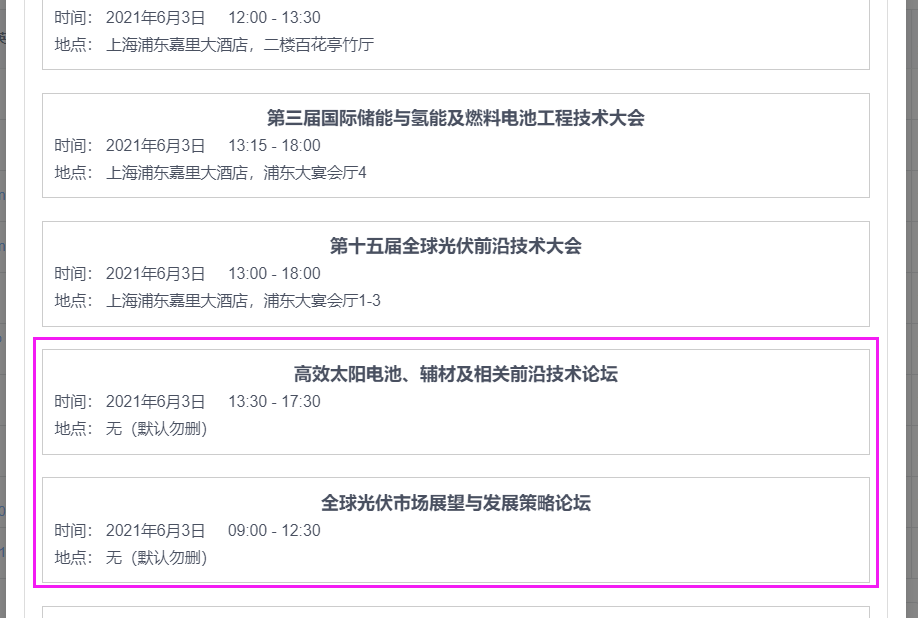 会议预申请中的红色字体项，如果后台未勾选的，不应该显示在报到通知书或行程一览表中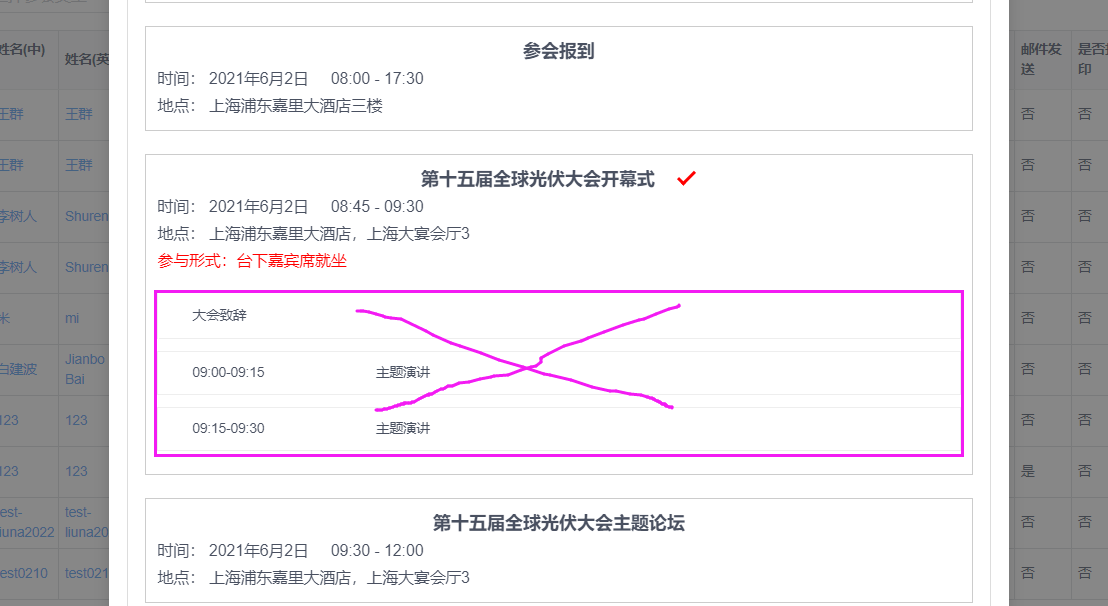 详细议程全部隐藏蓝色底色为修改部分报到时间、地点 / On-site Registration: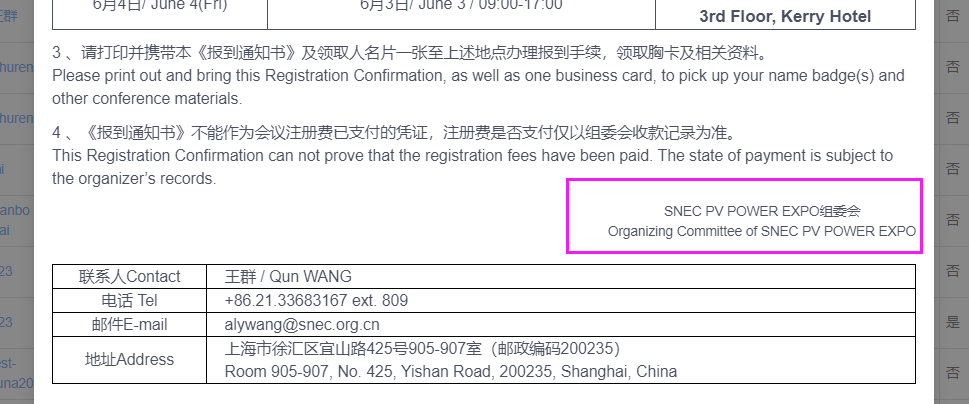 改成：SNEC组委会SNEC Organizing CommitteeES合同：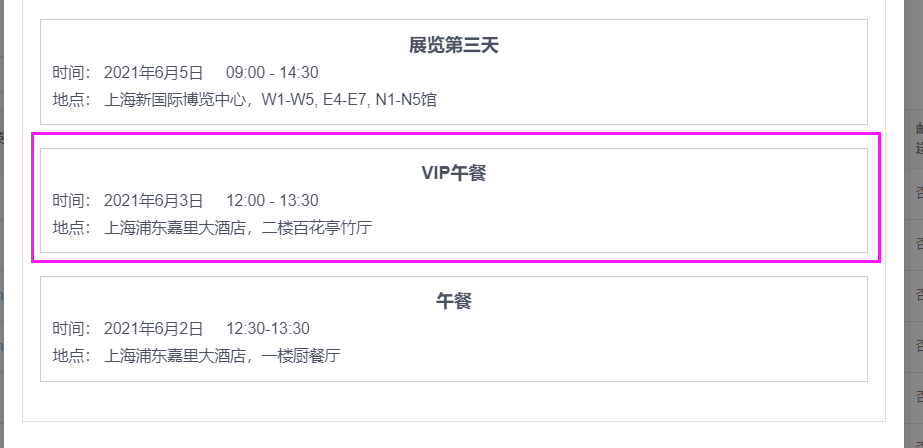 会议预申请中的红色字体项，如果后台未勾选的，不应该显示在报到通知书或行程一览表中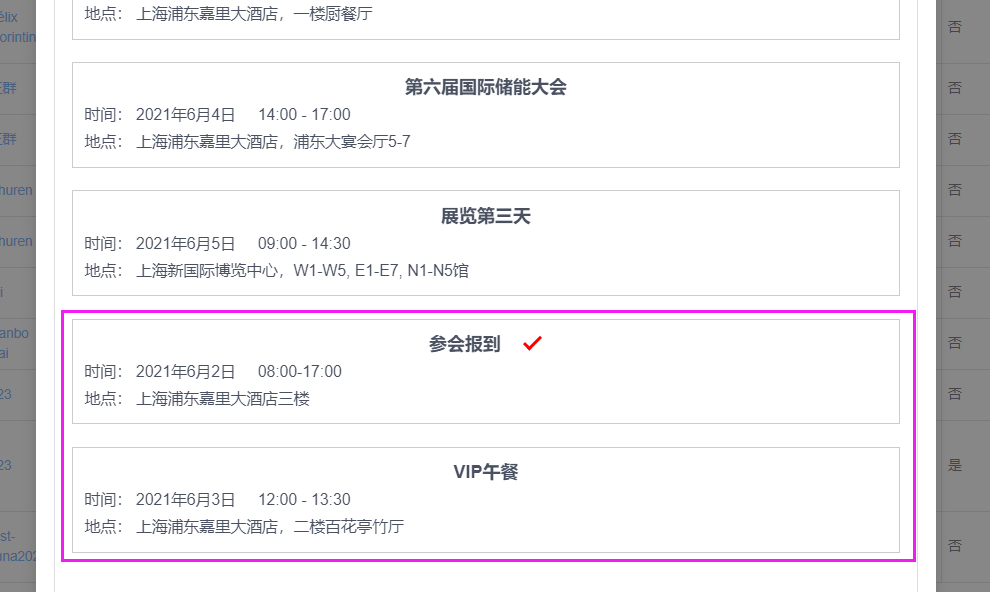 活动的排序有问题，2日和3日的现在在后面，报到通知书或行程一览表中都有问题蓝色底色为修改部分报到时间、地点 / On-site Registration: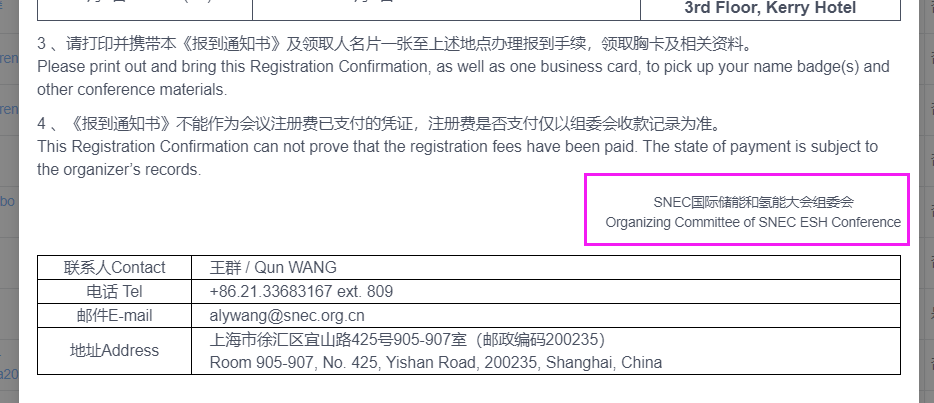 改成：SNEC组委会SNEC Organizing CommitteeHFC合同：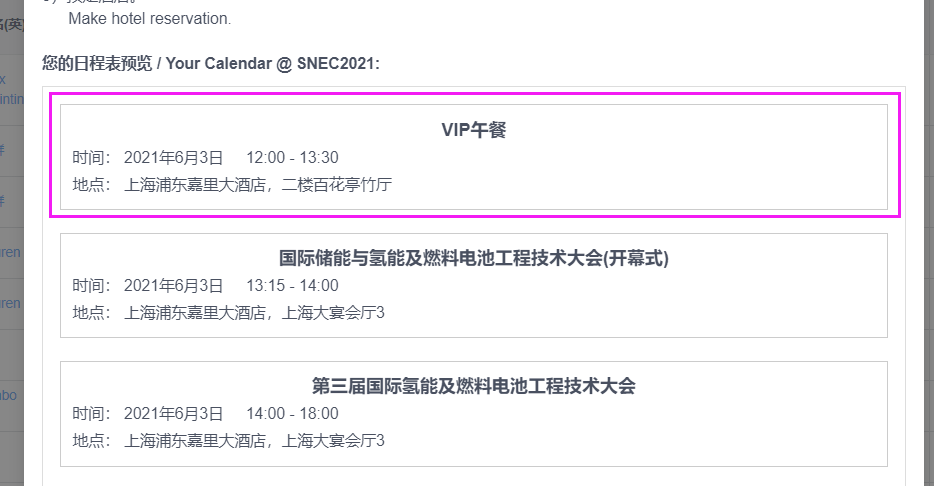 会议预申请中的红色字体项，如果后台未勾选的，不应该显示在报到通知书或行程一览表中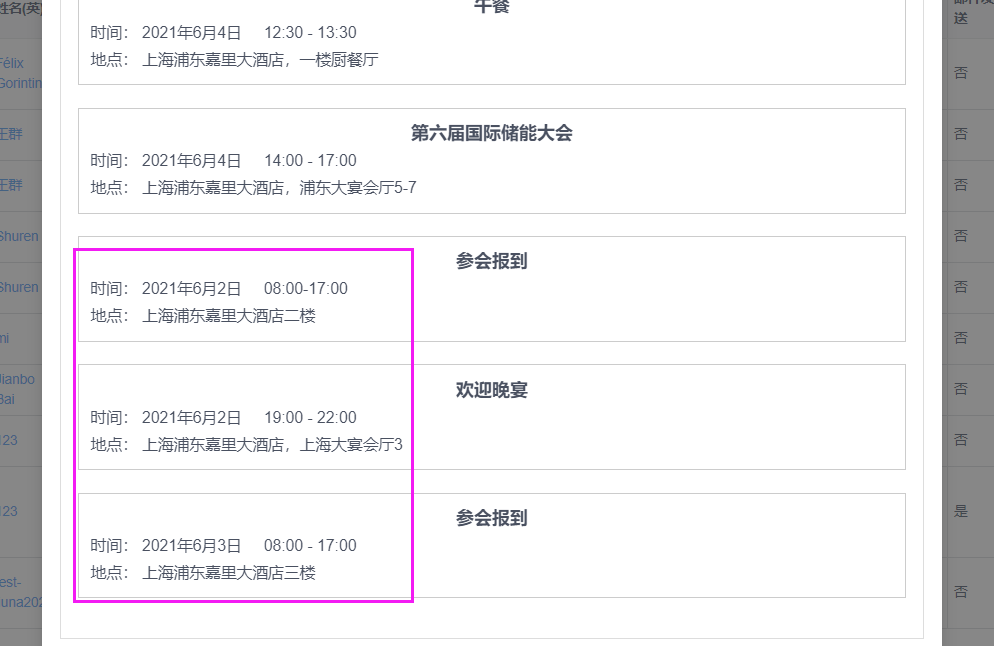 活动的排序有问题，2日和3日的现在在后面，报到通知书或行程一览表中都有问题蓝色底色为修改部分报到时间、地点 / On-site Registration: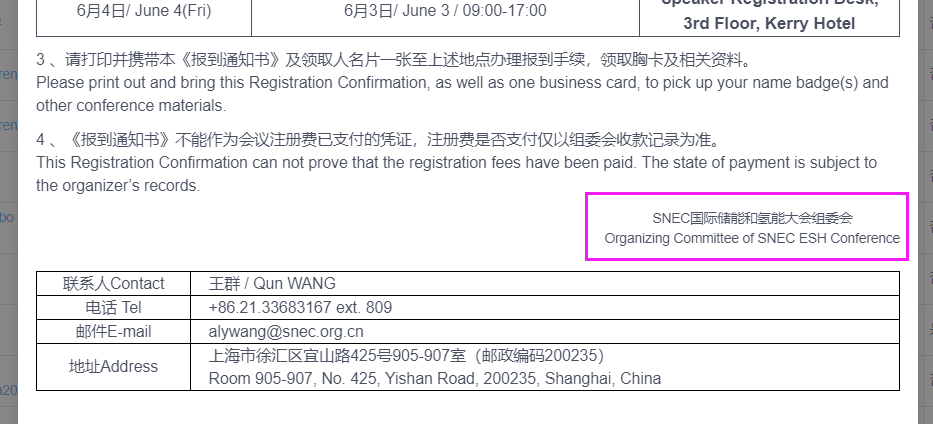 改成：SNEC组委会SNEC Organizing Committee个人报到通知书“请凭通知书领取证件”显示规则只要已付费金额大于0，就显示“请凭通知书领取证件”贵宾类、VIP类、E类中包含VIP的，增加显示“VIP”三、同一条合同记录在本届参会合同[付费]&本届参会合同[赠送]、我的参会合同[付费]& 我的参会合同[赠送]清单下子合同中的行程一览表与本届参会合同[个人]、我的参会合同[个人]中的行程一览表显示的内容应该是一样的；称为个人行程一览表，也与前台下载的相同PV合同：同上，会议预申请中的红色字体项，如果后台未勾选的，不应该显示在行程一览表中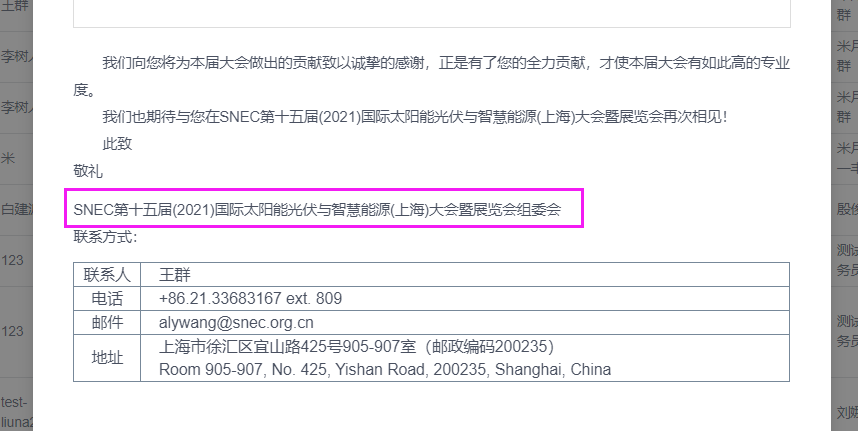 改成：SNEC组委会ES合同：同上，会议预申请中的红色字体项，如果后台未勾选的，不应该显示在行程一览表中同上，活动排序有问题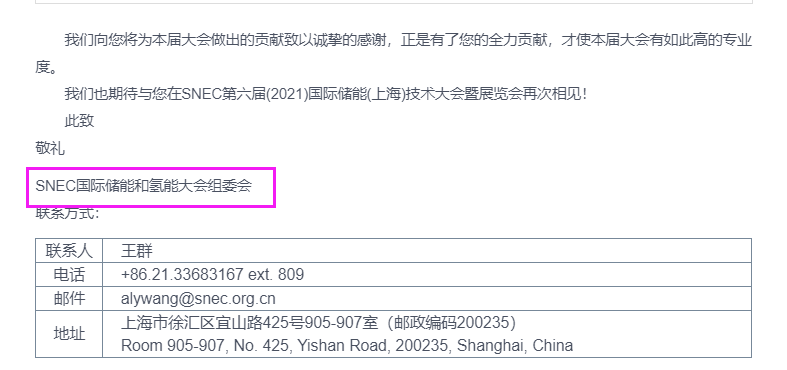 改成：SNEC组委会HFC合同：同上，会议预申请中的红色字体项，如果后台未勾选的，不应该显示在行程一览表中同上，活动排序有问题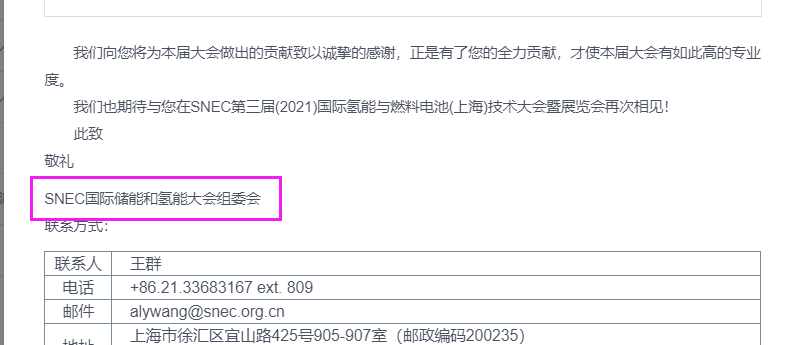 改成：SNEC组委会四、同一条合同记录在本届参会合同[付费]&本届参会合同[赠送]清单下子合同中的会议预申请与本届参会合同[个人]中的会议预申请显示的内容应该是一样的；会务账号用，请按以下显示，需包含红色字体项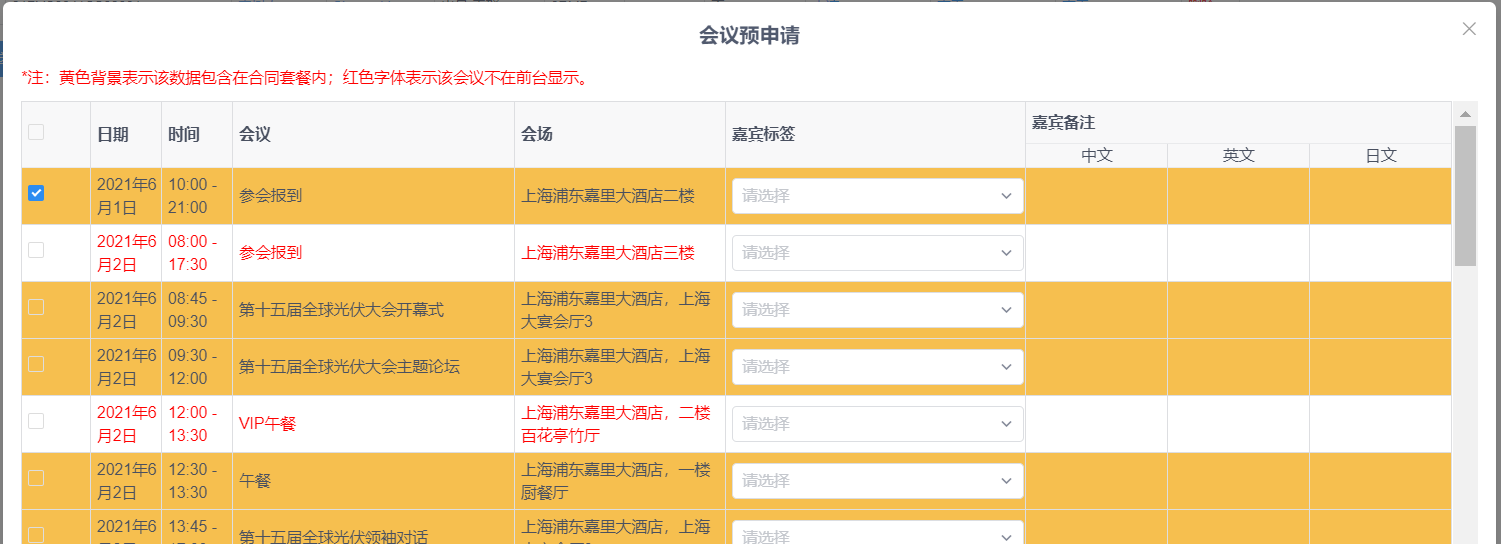 Bug 1：光伏版，只有当会议预申请中勾选了红色字体项，才会在报到通知书和行程一览表中显示，未勾选的是不显示的，但现在是显示的Bug 2：储能版和氢能版的合同套餐内项目请加上黄色背景，活动排序都有问题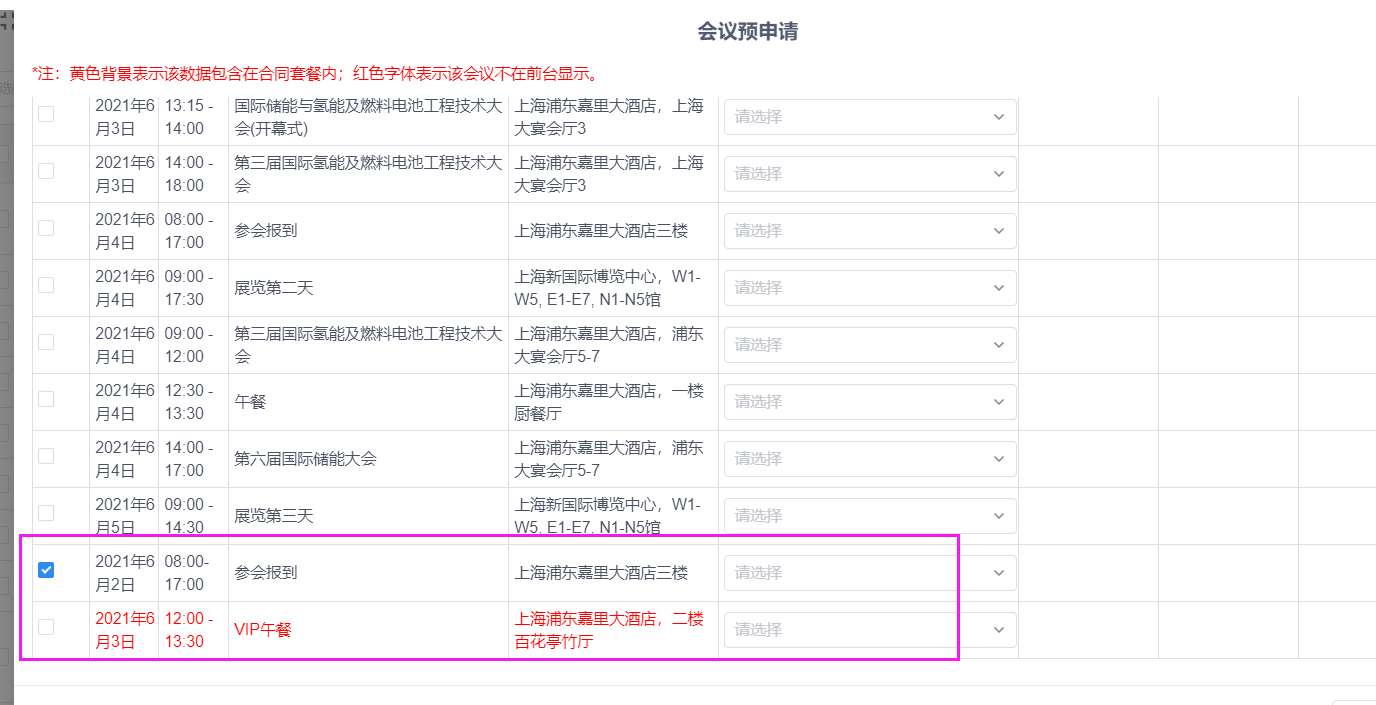 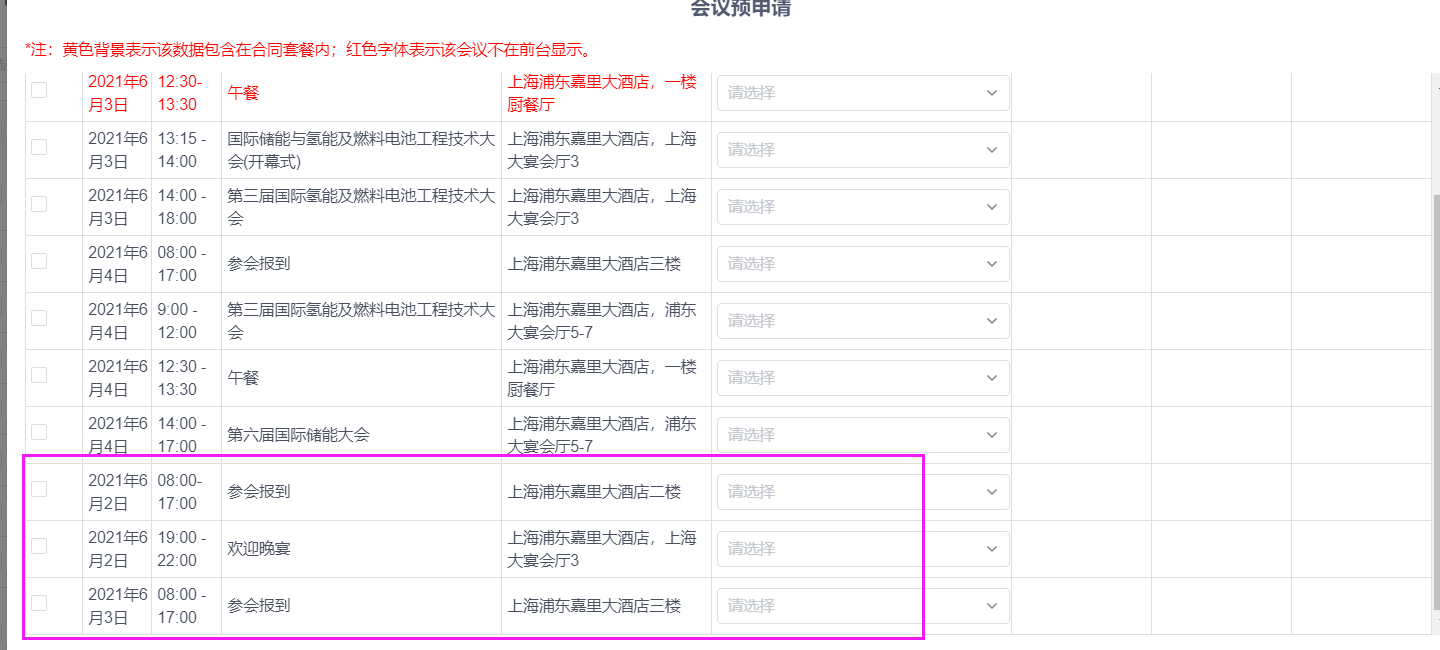 注意点：6月2日的VIP午餐和普通午餐，在未勾选VIP午餐的情况下报到通知书和行程一览表显示普通午餐，但勾选了VIP午餐后报到通知书和行程一览表只显示VIP午餐，不显示普通午餐；6月3日的VIP午餐和普通午餐同理，请核查五、同一条合同记录在我的参会合同[付费]&我的参会合同[赠送]清单下子合同中的会议预申请与我的参会合同[个人]中的会议预申请显示的内容应该是一样的；客户经理账号用，请按以下显示，没有红色字体项，但是如果会务账号给这条子合同勾选了红色字体项，那么客户经理账号下也可以看到Bug 1：光伏版的不应该看到会务账号下的操作表格，应该没有黄色底色和红色字体项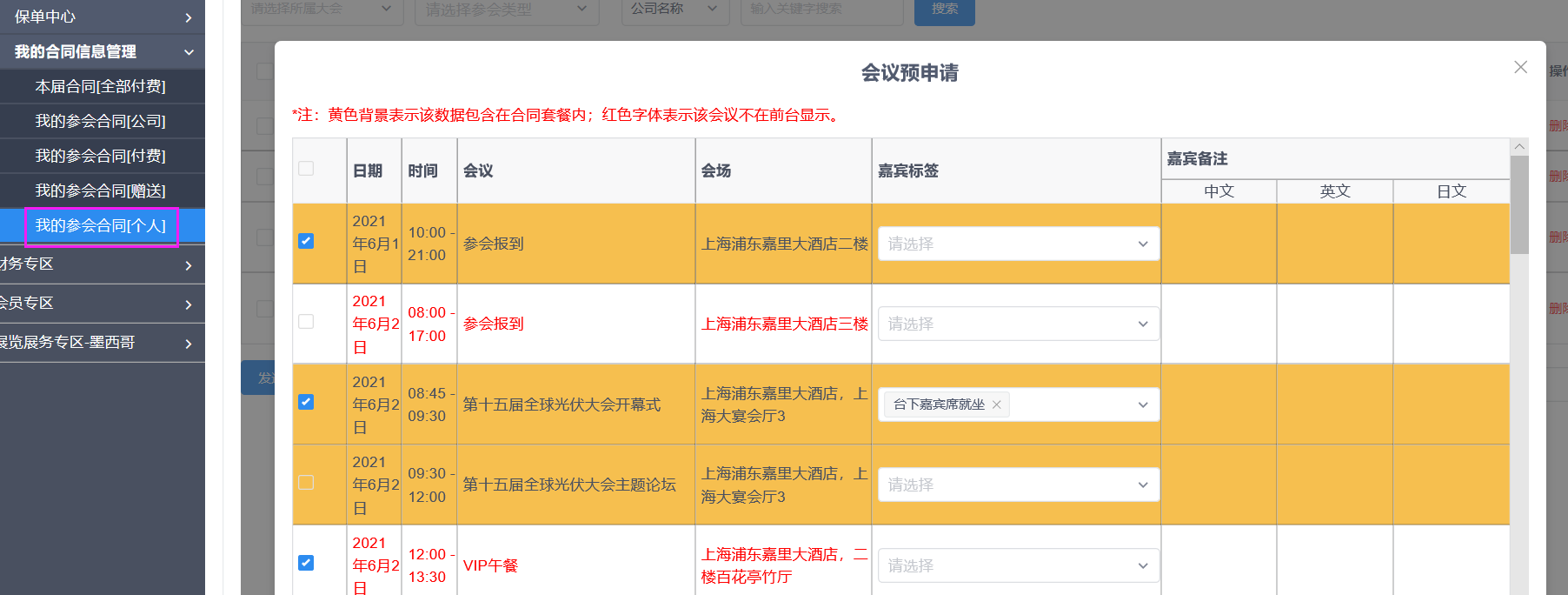 Bug 2：储能版和氢能版的红色字体项不应该显示，活动排序也都有问题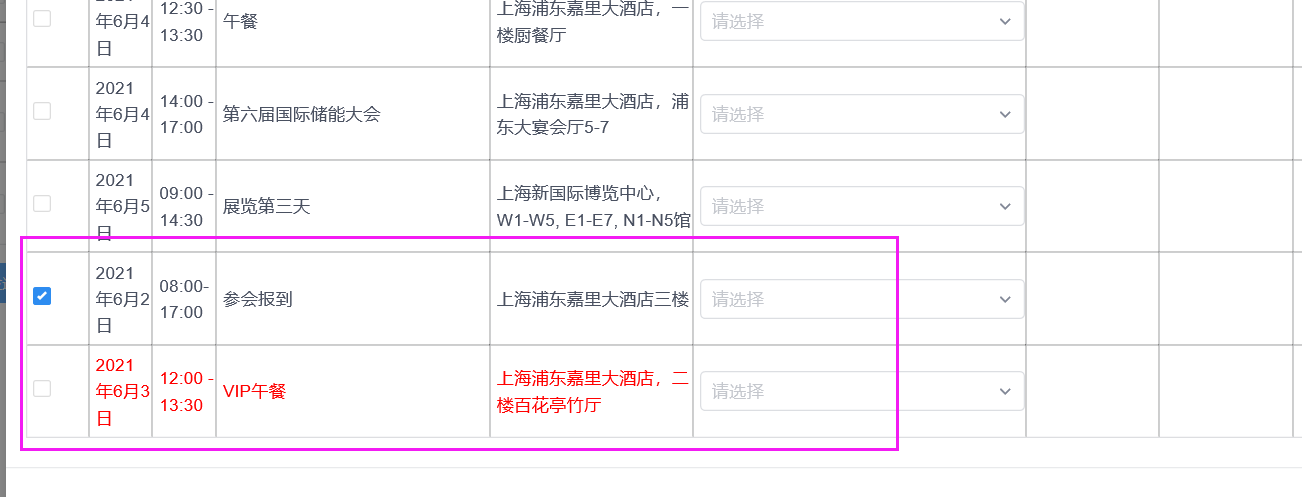 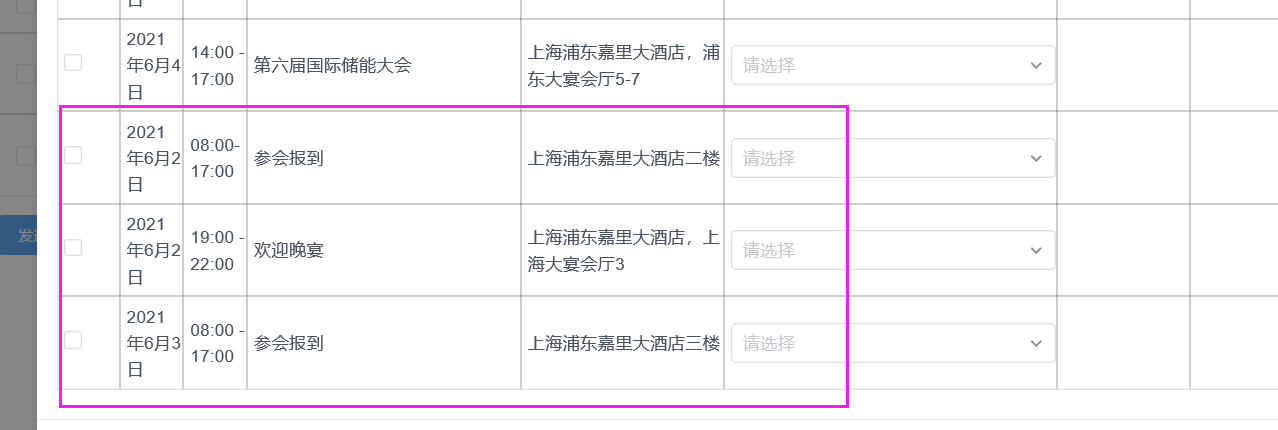 6月1日(星期二)June 1, 2021 (Tues)10:00-21:00会议报到处
Conference Registration Counter上海浦东嘉里大酒店二楼
2nd Floor, Kerry Hotel Pudong, Shanghai
(浦东新区花木路1388号)
(1388 Hua Mu Road, Pudong District, Shanghai)6月2日(星期三) - 4日(星期五)June 2-4, 2021 (Wed - Fri)08:00-17:00会议报到处
Conference Registration Counter上海浦东嘉里大酒店三楼
3rd Floor, Kerry Hotel Pudong,Shanghai6月1日(星期二)June 1, 2021 (Tues)10:00-21:00会议报到处
Conference Registration Counter上海浦东嘉里大酒店二楼
2nd Floor, Kerry Hotel Pudong, Shanghai
(浦东新区花木路1388号)
(1388 Hua Mu Road, Pudong District, Shanghai)6月2日(星期三) - 4日(星期五)June 2-4, 2021 (Wed - Fri)08:00-17:00会议报到处
Conference Registration Counter上海浦东嘉里大酒店三楼
3rd Floor, Kerry Hotel Pudong,Shanghai6月1日(星期二)June 1, 2021 (Tues)10:00-21:00会议报到处
Conference Registration Counter上海浦东嘉里大酒店二楼
2nd Floor, Kerry Hotel Pudong, Shanghai
(浦东新区花木路1388号)
(1388 Hua Mu Road, Pudong District, Shanghai)6月2日(星期三) - 4日(星期五)June 2-4, 2021 (Wed - Fri)08:00-17:00会议报到处
Conference Registration Counter上海浦东嘉里大酒店三楼
3rd Floor, Kerry Hotel Pudong,Shanghai6月1日(星期二)June 1, 2021 (Tues)10:00-21:00会议报到处
Conference Registration Counter上海浦东嘉里大酒店二楼
2nd Floor, Kerry Hotel Pudong, Shanghai
(浦东新区花木路1388号)
(1388 Hua Mu Road, Pudong District, Shanghai)6月2日(星期三) - 4日(星期五)June 2-4, 2021 (Wed - Fri)08:00-17:00会议报到处
Conference Registration Counter上海浦东嘉里大酒店三楼
3rd Floor, Kerry Hotel Pudong,Shanghai6月1日(星期二)June 1, 2021 (Tues)10:00-21:00会议报到处
Conference Registration Counter上海浦东嘉里大酒店二楼
2nd Floor, Kerry Hotel Pudong, Shanghai
(浦东新区花木路1388号)
(1388 Hua Mu Road, Pudong District, Shanghai)6月2日(星期三) - 4日(星期五)June 2-4, 2021 (Wed - Fri)08:00-17:00会议报到处
Conference Registration Counter上海浦东嘉里大酒店三楼
3rd Floor, Kerry Hotel Pudong,Shanghai6月1日(星期二)June 1, 2021 (Tues)10:00-21:00会议报到处
Conference Registration Counter上海浦东嘉里大酒店二楼
2nd Floor, Kerry Hotel Pudong, Shanghai
(浦东新区花木路1388号)
(1388 Hua Mu Road, Pudong District, Shanghai)6月2日(星期三) - 4日(星期五)June 2-4, 2021 (Wed - Fri)08:00-17:00会议报到处
Conference Registration Counter上海浦东嘉里大酒店三楼
3rd Floor, Kerry Hotel Pudong,Shanghai